7	considerar posibles modificaciones y otras opciones para responder a lo dispuesto en la Resolución 86 (Rev. Marrakech, 2002) de la Conferencia de Plenipotenciarios: «Procedimientos de publicación anticipada, de coordinación, de notificación y de inscripción de asignaciones de frecuencias de redes de satélite» de conformidad con la Resolución 86 (Rev.CMR-07) para facilitar el uso racional, eficiente y económico de las radiofrecuencias y órbitas asociadas, incluida la órbita de los satélites geoestacionarios;7(B)	Tema B – Aplicación del arco de coordinación en la banda Ka, para determinar los requisitos de coordinación entre el SFS y otros servicios por satélite.IntroducciónLas Administraciones de la CRC refrendan la aplicación del mecanismo de arco de coordinación en la banda Ka para determinar la necesidad de coordinación entre redes de satélites geoestacionarios del servicio móvil por satélite (SMS) y del servicio fijo por satélite (SFS), así como entre redes de satélites geoestacionarios del SMS, con la posible aplicación del número 9.41 del RR, de conformidad con el único método propuesto en el Informe de la RPC.APÉNDICE 5 (REV.CMR-15)Identificación de las administraciones con las que ha de efectuarse
una coordinación o cuyo acuerdo se ha de obtener a tenor
de las disposiciones del Artículo 9MOD	RCC/12A19A2/1#50065CUADRO 5-1     (Rev.CMR-)Criterios técnicos para la coordinación
(véase el Artículo 9)CUADRO 5-1 (continuación)     (Rev.CMR-)CUADRO 5-1 (continuación)     (Rev.CMR-)CUADRO 5-1 (continuación)     (Rev.CMR-)CUADRO 5-1 (continuación)     (Rev.CMR-)Motivos:	Ampliar el arco de coordinación para tener en cuenta al SMS en las bandas de frecuencias 29,5-30 GHz y 19,7-20,2 GHz.______________Conferencia Mundial de Radiocomunicaciones (CMR-19)
Sharm el-Sheikh (Egipto), 28 de octubre – 22 de noviembre de 2019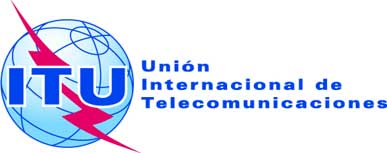 SESIÓN PLENARIAAddéndum 2 al
Documento 12(Add.19)-S24 de junio de 2019Original: rusoPropuestas Comunes de la Comunidad Regional de ComunicacionesPropuestas Comunes de la Comunidad Regional de ComunicacionesPROPUESTAS PARA LOS TRABAJOS DE LA CONFERENCIAPROPUESTAS PARA LOS TRABAJOS DE LA CONFERENCIAPunto 7(B) del orden del díaPunto 7(B) del orden del díaReferencia del 
Artículo 9CasoBandas de frecuencias 
(y Región) del servicio 
para el que se solicita coordinaciónUmbral/condiciónMétodo de cálculoObservacionesNúmero 9.7
OSG/OSGUna estación de una red de satélites que utiliza la órbita de los satélites geoestacionarios (OSG), en cualquier servicio de radiocomunicaciones espaciales, en una banda de frecuencias y en una Región en la que este servicio no esté sujeto a un Plan, respecto a cualquier otra red de satélites en dicha órbita, en cualquiera de los servicios de radiocomunicaciones espaciales en una banda de frecuencias y en una Región en los que este servicio no está sujeto a un Plan, exceptuado el caso de coordinación entre estaciones terrenas que operan en sentidos de transmisión opuestos1)	3 400-4 200 MHz
5 725-5 850 MHz
(Región 1) y
5 850-6 725 MHz
7 025-7 075 MHz i)	Superposición de ancho de banda; yii)	cualquier red del servicio fijo por satélite (SFS) y cualquier función asociada para las operaciones espaciales (véase el número 1.23), con una estación espacial dentro de un arco orbital de 7° respecto a la posición orbital nominal de una red propuesta del servicio de radiodifusión por satélite (SRS)En relación con los servicios espaciales enumerados en la columna umbral/condición en las bandas de frecuencias indicadas en 1), 2), 2bis), 3), 4), 5), 6), 7) y 8), toda administración puede solicitar, de conformidad con el número 9.41, su inclusión en las solicitudes de coordinación, indicando las redes para las cuales el valor de ΔT/T calculado por el método de los § 2.2.1.2 y 3.2 del Apéndice 8 se sobrepase en 6%. Cuando, a petición de una administración afectada, la Oficina examine esta información con arreglo al número 9.42, habrá de utilizarse el método de cálculo señalado en los § 2.2.1.2 y 3.2 del Apéndice 8Número 9.7
OSG/OSGUna estación de una red de satélites que utiliza la órbita de los satélites geoestacionarios (OSG), en cualquier servicio de radiocomunicaciones espaciales, en una banda de frecuencias y en una Región en la que este servicio no esté sujeto a un Plan, respecto a cualquier otra red de satélites en dicha órbita, en cualquiera de los servicios de radiocomunicaciones espaciales en una banda de frecuencias y en una Región en los que este servicio no está sujeto a un Plan, exceptuado el caso de coordinación entre estaciones terrenas que operan en sentidos de transmisión opuestos2)	10,95-11,2 GHz
11,45-11,7 GHz
11,7-12,2 GHz (Región 2)
12,2-12,5 GHz (Región 3)
12,5-12,75 GHz 
(Regiones 1 y 3) 
12,7-12,75 GHz
(Región 2) y
13,75-14,8 GHzi)	Superposición de ancho de banda; yii)	cualquier red del SFS, o del servicio de radiodifusión por satélite (SRS), no sujeta a un Plan, y cualquier función asociada para las operaciones espaciales (véase el número 1.23), con una estación espacial dentro de un arco orbital de 6° respecto a la posición orbital nominal de una red propuesta del SFS o del SRS, no sujeta a un Planiii)	en la banda de frecuencias 14,5-14,8 GHz, cualquier red del Servicio de Investigación Espacial (SIE) o cualquier red del SFS y cualquier función asociada para las operaciones espaciales (véase el número 1.23), con una estación espacial dentro de un arco orbital de ±6° respecto a la posición orbital nominal de una red propuesta del SIE o del SFS no sujeto a un PlanEn relación con los servicios espaciales enumerados en la columna umbral/condición en las bandas de frecuencias indicadas en 1), 2), 2bis), 3), 4), 5), 6), 7) y 8), toda administración puede solicitar, de conformidad con el número 9.41, su inclusión en las solicitudes de coordinación, indicando las redes para las cuales el valor de ΔT/T calculado por el método de los § 2.2.1.2 y 3.2 del Apéndice 8 se sobrepase en 6%. Cuando, a petición de una administración afectada, la Oficina examine esta información con arreglo al número 9.42, habrá de utilizarse el método de cálculo señalado en los § 2.2.1.2 y 3.2 del Apéndice 8Referencia
del 
Artículo 9CasoBandas de frecuencias 
(y Región) del servicio 
para el que se solicita coordinaciónUmbral/condiciónMétodo de cálculoObservacionesNúmero 9.7
OSG/OSG (cont.)2bis)	13,4-13,65 GHz
(Región 1)i)	Solapamiento de ancho de banda, yii)	cualquier red del servicio de investigación especial (SIE) o cualquier red del SFS y funciones de operaciones espaciales asociadas (véase el número 1.23) con una estación espacial en un arco orbital de ±6° respecto a la posición orbital nominal de la red propuesta del SFS o del SIE3)	17,7- GHz 
(Regiones 2 y 3), 17,3- GHz 
(Región 1) y
27,5- GHzi)	Superposición de anchura de banda; yii)	cualquier red del SFS y cualquier función asociada para las operaciones espaciales (véase el número 1.23) con una estación espacial dentro de un arco orbital de 8° respecto a la posición orbital nominal de una red propuesta del SFSReferencia
del 
Artículo 9CasoBandas de frecuencias 
(y Región) del servicio 
para el que se solicita coordinaciónUmbral/condiciónMétodo de cálculoObservacionesNúmero 9.7
OSG/OSG (cont.)4)	17,3-17,7 GHz 
(Regiones 1 y 2)i)	Superposición de anchura de banda, yii)	a)	cualquier red del SFS y función asociada del servicio de operaciones espaciales (véase el número 1.23) con una estación espacial dentro de un arco orbital de 8° respecto a la posición orbital nominal de una red propuesta del SRS,	o	b)	cualquier red del SRS y cualquier función asociada del servicio de operaciones espaciales (véase el número 1.23) con una estación espacial dentro de un arco orbital de 8° respecto a la posición orbital nominal de una red propuesta del SFS 5)	17,7-17,8 GHzi)	Superposición de anchura de banda, yii)	a)	cualquier red del SFS y función asociada del servicio de operaciones espaciales (véase el número 1.23) con una estación espacial dentro de un arco orbital de 8° respecto a la posición orbital nominal de una red propuesta del SRS,	o 	b)	cualquier red del SRS y cualquier función asociada del servicio de operaciones espaciales (véase el número 1.23) con una estación espacial dentro de un arco orbital de 8° respecto a la posición orbital nominal de una red propuesta del SFSNOTA – El número 5.517 se aplica en la Región 2.Referencia
del 
Artículo 9CasoBandas de frecuencias 
(y Región) del servicio 
para el que se solicita coordinaciónUmbral/condiciónMétodo de cálculoObservacionesNúmero 9.7
OSG/OSG (cont.)6)	18,0-18,3 GHz (Región 2) 
18,1-18,4 GHz 
(Regiones 1 y 3)i)	Superposición de anchura de banda; yii)	cualquier red del SFS o del servicio de meteorología por satélite y cualquier función asociada para las operaciones espaciales (véase el número 1.23) con una estación espacial dentro de un arco orbital de ±8° respecto a la posición orbital nominal de una red propuesta del SFS o del servicio de meteorología por satélite6bis)	21,4-22 GHz (Regiones 1 y 3)i)	Superposición de ancho de banda; yii)	cualquier red del SRS y cualquier función de operación espacial conexa (véase el número 1.23) con una estación espacial dentro de un arco orbital de 12° de la posición orbital nominal de una red propuesta del SRS (véase también la Resoluciones 554 (CMR-12) y 553 (CMR-12)).No se aplica el número 9.41.7)	Bandas por encima de los 17,3 GHz, excepto aquellas definidas en los § 3) y 6)i)	Superposición de ancho de banda; yii)	cualquier red del SFS y cualquier función asociada para las operaciones espaciales (véase el número 1.23) con una estación espacial dentro de un arco orbital de 8° respecto a la posición orbital nominal de una red propuesta del SFS (véase también la Resolución 901 (Rev.CMR-07))Referencia
del 
Artículo 9CasoBandas de frecuencias 
(y Región) del servicio 
para el que se solicita coordinaciónUmbral/condiciónMétodo de cálculoObservacionesNúmero 9.7
OSG/OSG
(cont.)8)	Bandas por encima de los 17,3 GHz, excepto las definidas en los § 4), 5) y 6bis)i)	Superposición de ancho de banda; yii)	cualquier red en el SFS o SRS no sujeta a un Plan y cualquier función asociada para las operaciones espaciales (véase el número 1.23) con una estación espacial dentro de un arco orbital de 16° respecto a la posición orbital nominal de una red propuesta en el SFS o SRS no sujeta a un plan con la excepción de una red del SFS con respecto a una red del SFS (véase también la Resolución 901 (Rev.CMR-07))9)	Todas las bandas de frecuencias diferentes de las indicadas en 1), 2), 2bis), 3), 4), 5), 6), 6bis), 7) y 8), atribuidas a un servicio espacial y las bandas de frecuencias de 1), 2), 2bis), 3), 4), 5), 6), 6bis), 7) y 8) cuando el servicio de radiocomunicaciones de la red propuesta o las redes afectadas son distintos de los servicios espaciales enumerados en la columna umbral/
condición o en el caso de coordinación de estaciones espaciales que funcionan en sentido opuesto de transmisióni)	Superposición de ancho de banda; yii)	el valor de ΔT/T rebasa el 6%
Apéndice 8En relación con el Artículo 2A del Apéndice 30 para el funcionamiento del servicio de operaciones espaciales que utiliza las bandas de guarda definidas en el § 3.9 del Anexo 5 al Apéndice 30, se aplica el umbral/condición especificado para el SFS en las bandas de frecuencias en 2).En relación con el Artículo 2A del Apéndice 30A para el funcionamiento del servicio de operaciones espaciales que utiliza las bandas de guarda definidas en los § 3.1 y 4.1 del Anexo 3 al Apéndice 30A, se aplica el umbral/condición especificado para el SFS en las bandas de frecuencias en 7)